PASSA PÅ!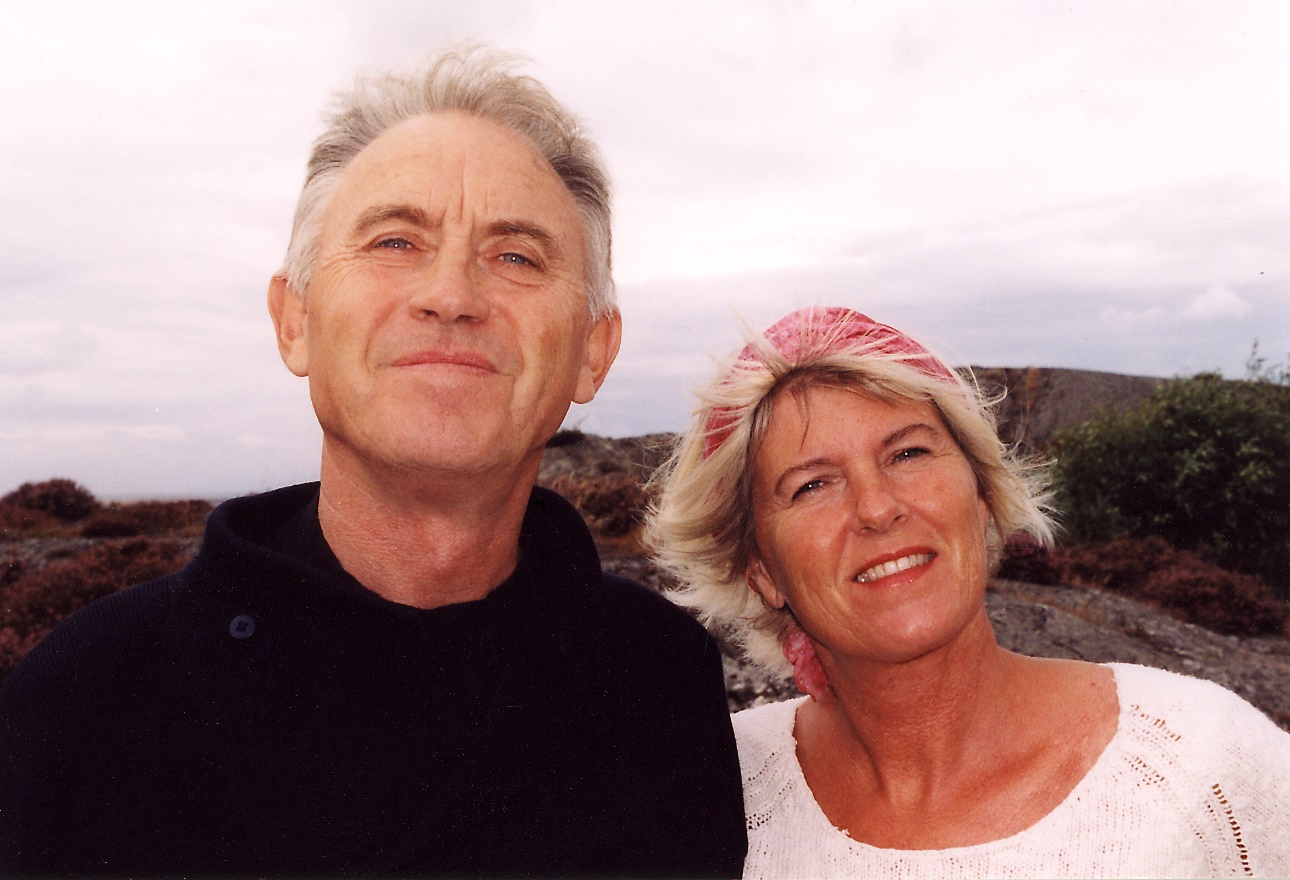 I samband med Kaprifolens nästa månadsmöte den 15 maj kommer Öbarna att sälja sin nyinspelade musik. Vi som var med på räkfesten fick fem smakprov från denna fantastiska CD-skiva.Begränsat antal CD-skivor, först till kvarn…